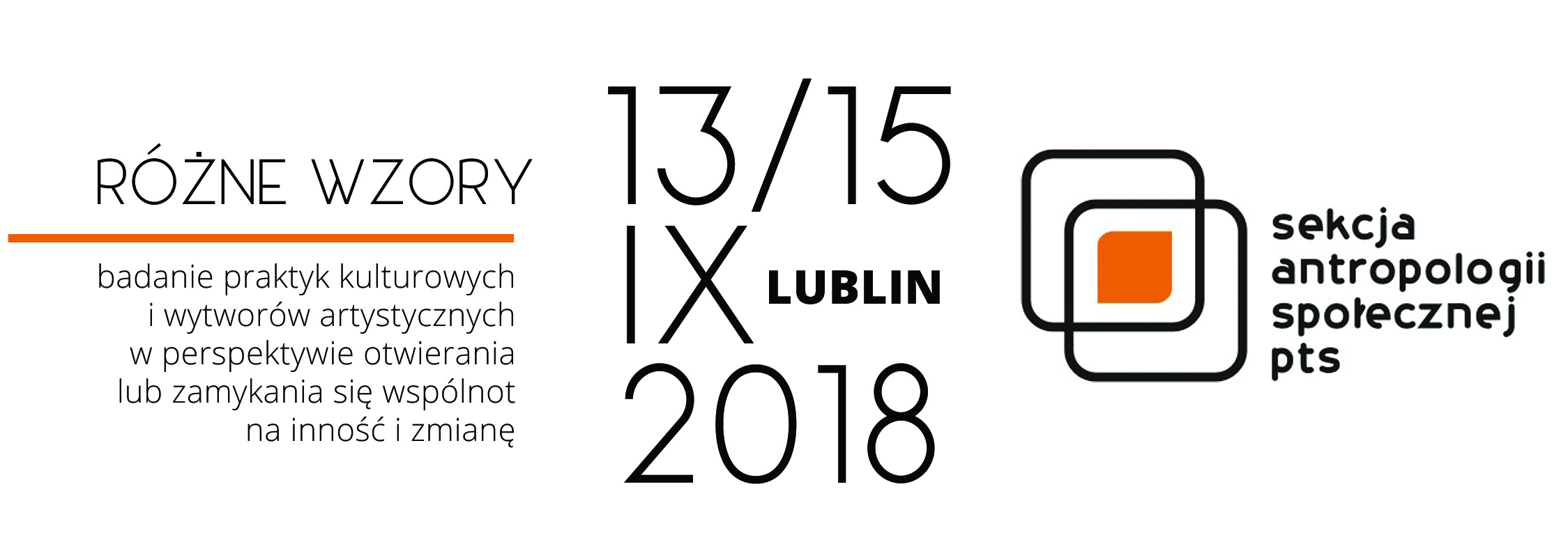 Formularz zgłoszeniowyTermin nadsyłania zgłoszeń:  do 20.06.2018Decyzja o zakwalifikowaniu wystąpienia:  do 30.06.2018Wypełniony formularz zgłoszeniowy prosimy przesłać na adres mailowy: rozne.wzory@wp.plZgodnie z Ustawą z dnia 29.08.1997 r. o ochronie danych osobowych (tekst jednolity Dz. U. 2002, Nr 101, poz. 926 z późn. zm.), wyrażam zgodę na przetwarzanie danych osobowych do celów organizacyjnych konferencji Społeczne wymiary mobilnościprzez organizatorów konferencji. Imię:Nazwisko:Stopień/Tytuł naukowy: Stopień/Tytuł naukowy: Stopień/Tytuł naukowy: Stopień/Tytuł naukowy: DANE DO KONTAKTUDANE DO KONTAKTUDANE DO KONTAKTUDANE DO KONTAKTUTelefon:E-mail:REPREZENTOWANA INSTYTUCJAREPREZENTOWANA INSTYTUCJAREPREZENTOWANA INSTYTUCJAREPREZENTOWANA INSTYTUCJANazwa: Dane do faktury ABSTRAKT: (DO 300 SŁÓW):ABSTRAKT: (DO 300 SŁÓW):ABSTRAKT: (DO 300 SŁÓW):ABSTRAKT: (DO 300 SŁÓW):Tytuł:Tytuł:Tytuł:Tytuł: